Аннотация: в статье рассматриваются условия, при которых включение ребенка дошкольного возраста с нарушением зрения общий образовательный поток представляется актуальным и полезным для его развития. Делается вывод о том, что возможность инклюзии для слепого ребенка является результатом ранней помощи, в содержание которой заложены задачи развития у ребенка общения (коммуникативной деятельности) как основы для формирования его личности и познавательной сферы.Ключевые слова: слепые дети, инклюзия, ранняя помощь, общение, особые образовательные потребности, коммуникативные действия взрослого, транслирующие действия взрослого.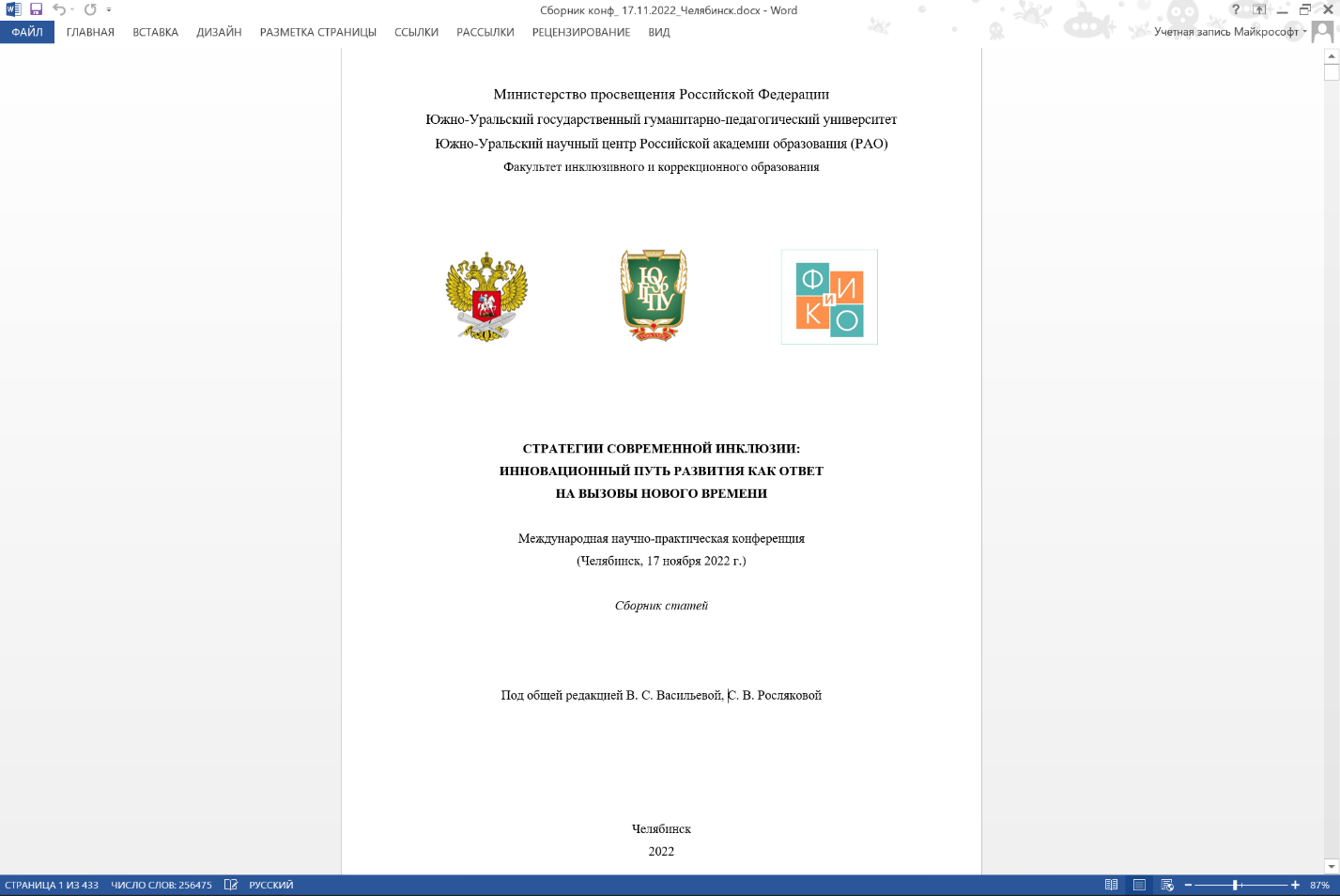 Кудрина Т.П. Ранняя помощь как необходимое условие инклюзии слепых детей / Т.П. Кудрина // Стратегии современной инклюзии: инновационный путь развития как ответ на вызовы нового времени: материалы Международной научно-практической конференции (г. Челябинск, 17 ноября 2022 г.) / под общ. ред. В.С. Васильевой, С.В. Росляковой; Южно-Уральский государственный гуманитарно-педагогический университет. – [Челябинск]: Южно-Уральский научный центр РАО, 2022. ‒ С. 334-339.ISBN 978-5-93162-722-9